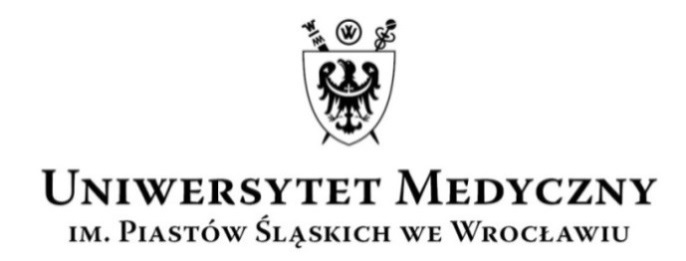 UCZELNIANA  KOMISJA  WYBORCZAkadencja 2020–2024Wasz znak:                           Data:                                                  Nasz znak:                            Data:                                                                                                  AO-0050-11/19                  19.12.2019 r.KOMUNIKAT NR 9UCZELNIANEJ KOMISJI WYBORCZEJKADENCJA 2020-2024Na podstawie § 5 ust. 2 oraz § 19 pkt 4 Regulaminu wyborów Uczelnianej Komisji Wyborczej, Uczelnianego Kolegium Elektorów, Rektora i Senatu Uniwersytetu Medycznego im. Piastów Śląskich we Wrocławiu (zał. nr 7 do Statutu Uczelni – t.j. uchwała Senatu nr 2090 z dnia 18 grudnia 2019 r.) Uczelniana Komisja Wyborcza ustaliła następujące wzory druków do stosowania w wyborach kadencji 2020-2024:zgłoszenie kandydata do Uczelnianego Kolegium Elektorów - załącznik nr 1 do komunikatu,zgłoszenie kandydata na rektora - załącznik nr 2 do komunikatu,zgłoszenie kandydata do senatu – załącznik nr 3 do komunikatu,wzór oświadczenia lustracyjnego – załącznik nr 4 do komunikatu (oświadczenie składają osoby urodzone przed dniem 1 sierpnia 1972 r.),wzór informacji o złożeniu oświadczenia lustracyjnego – załącznik nr 5 do komunikatu (informację składają osoby urodzone przed dniem 1 sierpnia 1972 r., które wcześniej składały już oświadczenie lustracyjne),protokół głosowania do UKE – załącznik nr 6 do komunikatu,protokół głosowania do senatu – załącznik nr 7 do komunikatu,protokół komisji skrutacyjnej (wybór przewodniczącego UKE) – załącznik nr 8 do komunikatu,protokół komisji skrutacyjnej (wybory Rektora) – załącznik nr 9 do komunikatu,protokół komisji skrutacyjnej (wybory do Senatu) – załącznik nr 10 do komunikatu,protokół zebrania wyborczego (wybory do senatu) – załącznik nr 11 do komunikatu,protokół zebrania wyborczego (wybory Rektora) – załącznik nr 12 do komunikatu,karty do głosowania – załącznik nr 13 do komunikatu,rejestr zgłoszonych kandydatów – załącznik nr 14 do komunikatu.PrzewodniczącyUczelnianej Komisji Wyborczej(2020–2024)  dr hab. Anna Turno-Kręcicka______________________________________________________________________________________________UCZELNIANA KOMISJA WYBORCZA KADENCJA 2020-2024ul. Marcinkowskiego 2-6, 50-368 Wrocławtel.: +48 71/784-15-54       faks: + 48 71/784-11-24       e-mail: aleksandra.orzechowska@umed.wroc.pl